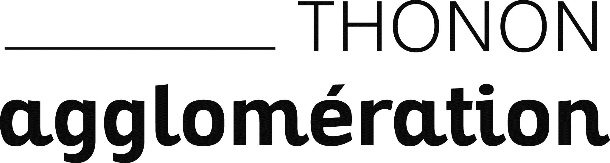 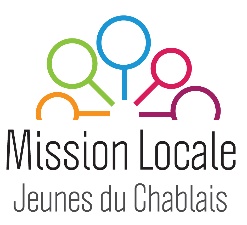 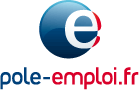 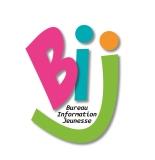 Fiche d’inscriptionForum Jobs d'été lundi 25 avril 2022de 13h30 à 16h30Entreprise participante : ………………………………………………………………….………………………………………………………Nom du représentant : ………………………………………………………………………….…………………………………………………Adresse : ………………………………………………………………………………………………….………………………………………………Téléphone…………………………………………Fax ……………………………………………………………………………..…...……...……Mail : …………………………………………………………………………………………..……………………………………………………………Type d’emploi proposé: …..…………………..……………………………………………………………………………………….………………………………………………………………………………………………………………………………………………………….………………………………………………………………………………………………………………………………………………...……………………….Votre stand : Accès Internet	 wifi, 1 grande table, 3 chaises, 1 grilleNombre de personnes sur votre stand :………Heure d'arrivée : …………… (Possible à partir de 12h).Vos besoins :Branchement électrique        Oui	 	Non		Autres  :………………Merci de retourner cette fiche remplie avant le 20 mars 2022 au :BIJ– 8 Av. St François de Sales- 74200 Thonon les Bainsbij@thononagglo.fr